September 11, 2018Docket No. R-2018-3001503Utility Code 213110RANDALL L RHODESVENANGO WATER COMPANYPO BOX 397RENO PA 16343RE:	Venango Water Company Supplement No. 23 to Water – Pa. P.U.C. No. 3 at Docket No. R-2018-3001503Dear Mr. Rhodes:On July 26, 2018, Venango Water Company (Venango) filed the above-referenced document with the Public Utility Commission.  For the Commission to complete its analysis of the filing, responses are required for the attached data requests.  Please forward the requested information to the Commission within 10 working days of the date of this letter.Please send all responses to the Secretary of the Commission at the following address:All documents requiring notary stamps must have original signatures.  Some responses may be e-filed at http://www.puc.pa.gov/efiling/default.aspx.  A list of allowable e-filing document types is available at http://www.puc.pa.gov/efiling/DocTypes.aspx.Please note that your answers must be verified per 52 Pa Code § 1.36.  Accordingly, you must provide the following statement with your responses:Please contact the below staff person if any problems should arise that prevent a full response within ten working days or if any clarification of these data requests is needed.  Please mark the materials “CONFIDENTIAL” in bold or highlighted manner if any of the requested information is deemed to be of a confidential nature.In addition, to expedite completion of the application, please send a copy of the information to Paul Zander via e-mail at pzander@pa.gov or by fax at (717) 787-4750.  Questions may be directed to Paul Zander in the Bureau of Technical Utility Services, Water/Wastewater Division at telephone number (717) 783-1372.  Thank you in advance for your cooperation.Sincerely,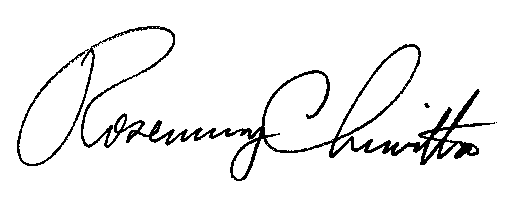 Rosemary ChiavettaSecretaryEnclosurecc: 	Tanya McCloskey, Office of Consumer Advocate (w/enclosure)John Evans, Office of Small Business Advocate (w/enclosure)Richard Kanaskie, PUC Bureau of Investigation and Enforcement (w/enclosure)Note:  Please restate the data request prior to providing a response.  In addition, provide the name and title of the person(s) providing the response and/or information for each data request.Venango Water Company’s (Venango’s) response to Data Request R-7 identified certain expenses that appear to be capital expenditures.  For example, 2017 Operating Labor included a $8,070 expense for “Meter Reading/Changing”, where the portion of the $8,070 expense for initial meter installation should be capitalized.  Please either quantify the value of each of the following items or state the amount spent was less than $150:2017 Operating Labor – meter changing;2016 Operating Labor – pump installation;2017 Operating Supplies – heaters and control; and2016 Operating Suppliers – sump pump, antenna and control.Venango’s response to Data Request R-15 indicated Venango’s total residential customer count for 2017 was 2,135.  However, the filing’s “Attachment 3, cont.” indicated Venango’s total residential customer count for 2017 was 2,199 and identified a residential customer count sub-total of 2,135.  Please explain why the 2,135 value was used in the Data Request R-15 response as opposed to the 2,199 value.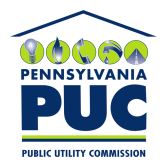 COMMONWEALTH OF PENNSYLVANIAPENNSYLVANIA PUBLIC UTILITY COMMISSIONP.O. BOX 3265, HARRISBURG, PA 17105-3265IN REPLY PLEASE REFER TO OUR FILESecretary, Pennsylvania Public Utility Commission400 North Street, 2nd FloorHarrisburg, Pennsylvania 17120I, [print name of appropriate company representative], hereby state that the facts above set forth are true and correct to the best of my knowledge, information and belief, and that I expect to be able to prove the same at a hearing held in this matter.   I understand that the statements herein are made subject to the penalties of 18 Pa. C.S. § 4904 (relating to unsworn falsification to authorities).Signature ________Title ____________Date ____________